                                                                                                                                             «УТВЕЖДАЮ»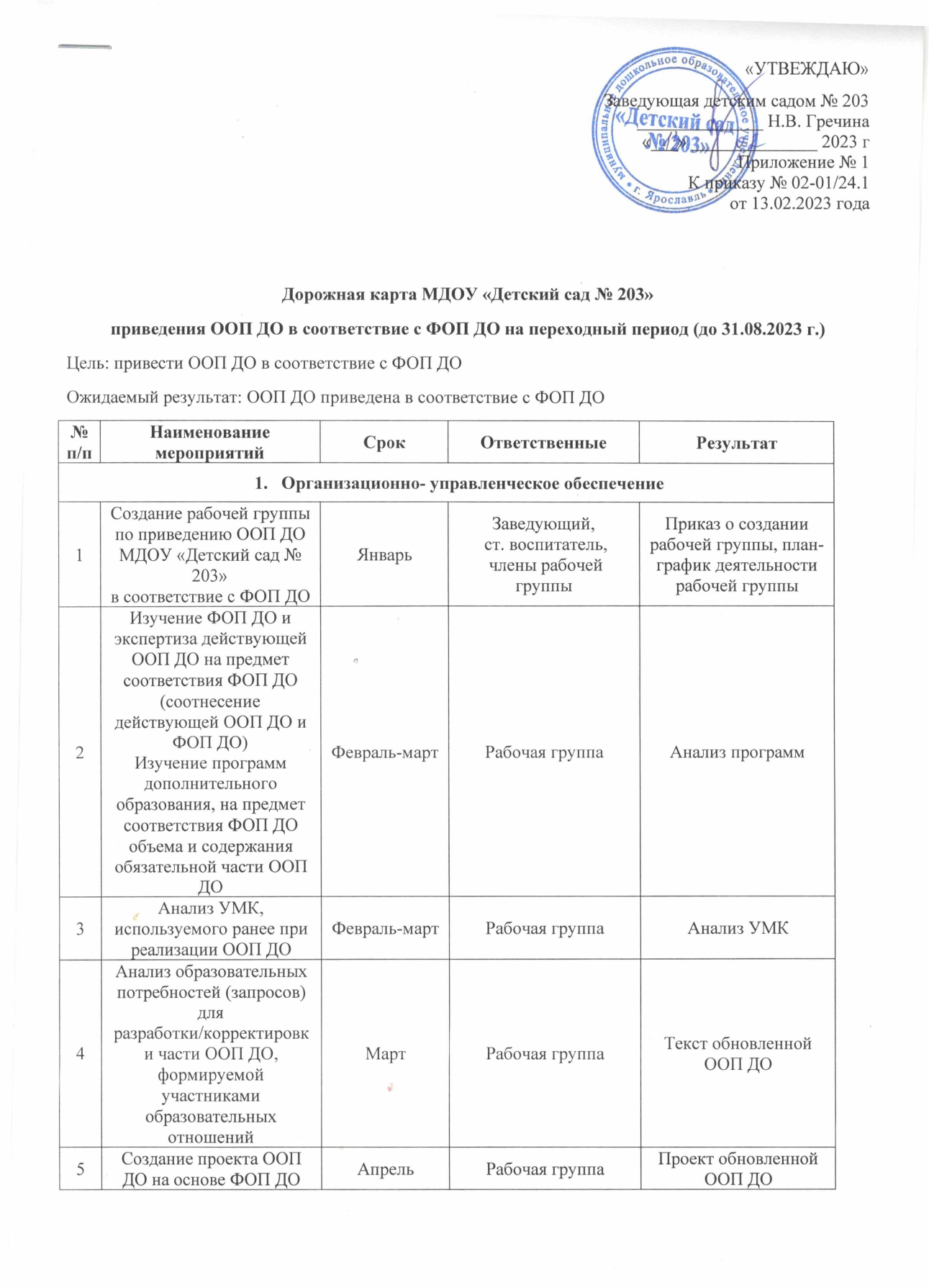                                                                              Заведующая детским садом № 203                                                                                    ______________ Н.В. Гречина                                                                         «___» ______________ 2023 г                                                        Приложение № 1 К приказу № 02-01/24.1 от 13.02.2023 годаДорожная карта МДОУ «Детский сад № 203»приведения ООП ДО в соответствие с ФОП ДО на переходный период (до 31.08.2023 г.)Цель: привести ООП ДО в соответствие с ФОП ДООжидаемый результат: ООП ДО приведена в соответствие с ФОП ДО№п/пНаименование мероприятийСрокОтветственныеРезультатОрганизационно- управленческое обеспечениеОрганизационно- управленческое обеспечениеОрганизационно- управленческое обеспечениеОрганизационно- управленческое обеспечениеОрганизационно- управленческое обеспечение1Создание рабочей группы по приведению ООП ДО МДОУ «Детский сад № 203»в соответствие с ФОП ДОЯнварьЗаведующий, ст. воспитатель, члены рабочей группыПриказ о создании рабочей группы, план-график деятельности рабочей группы2Изучение ФОП ДО и экспертиза действующей ООП ДО на предмет соответствия ФОП ДО (соотнесение действующей ООП ДО и ФОП ДО)Изучение программ дополнительного образования, на предмет соответствия ФОП ДО объема и содержания обязательной части ООП ДОФевраль-мартРабочая группаАнализ программ3Анализ УМК, используемого ранее при реализации ООП ДОФевраль-мартРабочая группаАнализ УМК4Анализ образовательных потребностей (запросов) для разработки/корректировки части ООП ДО, формируемой участниками образовательных отношенийМартРабочая группаТекст обновленной ООП ДО5Создание проекта ООП ДО на основе ФОП ДОАпрельРабочая группаПроект обновленной ООП ДО6Доработка проекта ООП ДО с учетом методических рекомендаций к ФОП ДОАпрель-августРабочая группаТекст обновленной ООП ДО7Обсуждение обновленной ООП ДО на педсовете ДООАвгустРабочая группа, коллектив ДООПротокол педсовета, решение о принятии ООП ДО8Утверждение обновленной ООП ДОДо 31.08.2023 г.(это крайний срок!)ЗаведующийОбновленная ООП ДО утвержденаНормативно-правовое обеспечениеНормативно-правовое обеспечениеНормативно-правовое обеспечениеНормативно-правовое обеспечениеНормативно-правовое обеспечение9Разработка локальных актов ДОО по приведению ООП ДО в соответствие ФОП ДОЯнварь-февральЗаведующий,Рабочая группа Утверждены локальные акты (приказ о создании рабочей группы, положение о деятельности рабочей группы, дорожная карта перехода ДОО на ФОП ДО)10Формирование пополняемого банка нормативно-правовых документов и методических материалов по приведению ООП ДО в соответствие с ФОП ДО (федеральный, региональный, муниципальный уровень)ЯнварьЗаведующий,Рабочая группа Создан пополняемый банк документов11Изучение пакета нормативно-правовых документов по приведению ООП ДО в соответствие с ФОП ДО (федеральный, региональный, муниципальный уровень)Январь-февральРабочая группа, педагоги ДООЛисты ознакомления с документами12Экспертиза действующих локальных актов ДОО, внесение изменений, актуализация (при необходимости)февральЗаведующий,Рабочая группа Отчет и проекты (при необходимости) обновленных локальных актов (Устав, Программу развития, Договор с родителями и т.д.)Кадровое обеспечениеКадровое обеспечениеКадровое обеспечениеКадровое обеспечениеКадровое обеспечение13Проведение цикла педсоветов, семинаров в ДОО по вопросам приведения ООП ДО в соответствие с ФОП ДОЯнварьМайАвгустЗаведующий, ст. воспитательВ годовой план работы внесены соответствующе мероприятия Протоколы14Обеспечение 	участия членов рабочей группы в семинарах, конференциях, форумах, курсах повышения квалификации и других мероприятиях по вопросам перехода на ФОП ДОЯнварь - августЗаведующий, ст. воспитательСертификаты, записи мероприятий, план участия педагогов в КПК и др.Материально-техническое обеспечение Материально-техническое обеспечение Материально-техническое обеспечение Материально-техническое обеспечение Материально-техническое обеспечение 15Анализ материально-технических условий, электронно-цифровых ресурсов перехода к реализации ООП ДО на основе ФОП ДОМарт Рабочая группаПлан действий по приведению ресурсной базы ДООв соответствие с ФОП ДО Информационное обеспечениеИнформационное обеспечениеИнформационное обеспечениеИнформационное обеспечениеИнформационное обеспечение16Информирование родителей (законных представителей) об изменениях ООП ДОАпрель-сентябрьЗаведующий, ст. воспитатель,Педагоги ДОУПланы и протоколы родительских собраний, материалы консультаций17Обновление информации об ООП ДО на сайте ДООАвгуст-сентябрьОтветственный за сайтИнформация размещена на соответствующей странице сайта ДОО, скорректирована краткая презентация ООП ДО